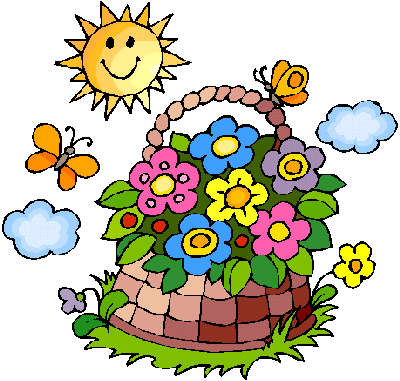 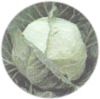 		Informationsbrev juli 2017Nu är vårt passérsystem äntligen igång! Starten har varit smidig. Efter en vecka har ingen hört av sig och haft problem. Ett tiotal lägenheter har ännu inte hämtat ut sina brickor, men portnyckeln fungerar ju ända fram till slutet av augusti. Stort tack till Jonas Melin (10), Michael Almér (12) och Bushan Soman (6) som har arbetat med att få till det hela. Jonas har stått för upphandlingen och Michael och Bhushan sköter hela systemet.Kom ihåg att omedelbart kontakta bricka@vitkalen1.se eller styrelsen om du förlorar en bricka. Den måste då avregistreras så att ingen obehörig kan komma in.Vi har bytt förvaltningsföretag från Deloitte till Agenta. Egentligen är det inget byte, utan personal, som har skött våra angelägenheter på Deloitte, har gått över i ett nytt företag, Agenta.Nu har vi fått vår andra fuktskada i en lägenhet på kort tid. I båda lägenheterna beror skadan på att det har läckt från kopplingar på rören både under diskbänken och från elementen i alla rum. Alla måste kontrollera att det inte är fuktigt (eller vått!) vid rören som sticker upp ur golvet till elementen. Kontrollera också under diskbänken att det inte finns någon fukt där! Kontakta genast fastighetsskötaren!Om/När Du får ett krav från ditt försäkringsbolag på självrisken för skadan i ditt källarförråd vid avloppsöversvämningen, måste du kontakta styrelsen så att vi kan hjälpa till så att kommunen får stå för den kostnaden.Vi hälsar vår nya medlem i port 6, 3 tr välkommen!Nästa möte har styrelsen den 9 augusti. Här kan Du nå oss: info@vitkalen1.se (snabbast) eller brevlådan vid tvättstugan. Kontakttelefon: 0760 - 93 08 60. 		        Felanmälan görs på: 			        fel@vitkalen1.se eller till 			        fastighetsskötare Marko. 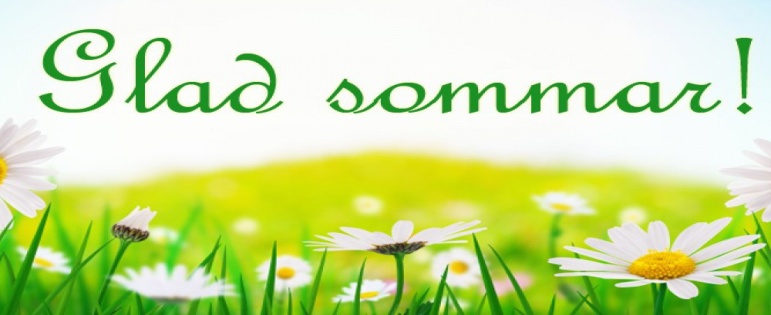 		                               Styrelsen Brf Vitkålen 1	                      		www.vitkalen1.se